Единый профориентационный урок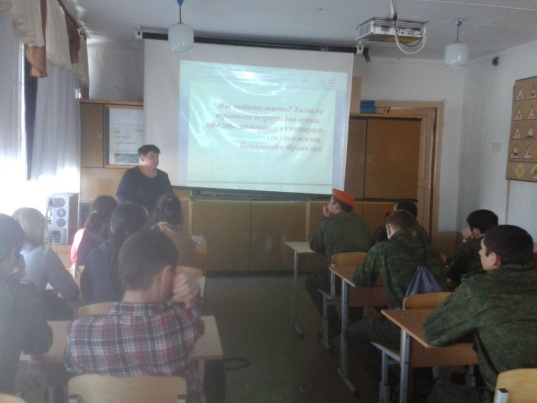 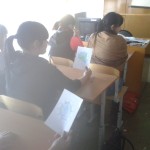 19 февраля 2016 г. в ГБПОУ «Лебяжьевском агропромышленном техникуме (казачий кадетский корпус)»  в рамках проекта «Траектория профессионального успеха»  для обучающихся выпускных групп специалистами службы содействия трудоустройству выпускников был проведён единый профориентационный урок  «Успешная профессиональная карьера: счастливый случай или закономерный результат?».  В мероприятии приняли участие 23 обучающихся  выпускных групп и представители работодателей: «Хлеб», «ООО Ремонтник +».
В ходе беседы, на заданную тему обучающиеся рассмотрели взаимосвязь компетенций молодого специалиста и эффективности его трудоустройства на предприятия региона по полученной специальности: выяснили, какое место они занимают на рынке труда; влияет ли повышение конкуренции на рынке труда Курганской области на экономическое, социальное и культурное развитие нашего региона. Обсудили технологии поиска работы.Как  одну из технологий трудоустройства, обучающиеся, наиболее подробно рассмотрели составление и выполнение индивидуального перспективного плана профессионального развития, его корректировку в соответствии с запросами работодателей и самого выпускника.В рамках единого  профориентационного  урока  был проведен тренингцелеполагания по теме «Карьерное проектирование»:учебные, профессиональные и личностные целиВ ходе тренинга, обучающиеся  закрепили понятия «целеполагание», «этапы карьеры».  Познакомились  с концепцией Б. Франклина «Пирамида жизни» и кратким содержанием ее уровней.  Затем приняли участие в  тренинге « Колесо жизни».  В результате тренинга   обучающиеся смогли  придумать и поставить жизненные цели на  ближайшую перспективу  и на будущее.Служба содействия трудоустройству выпускников.